Памятка для выпускникаКак психологически подготовиться к экзаменуДорогой друг!Перед экзаменом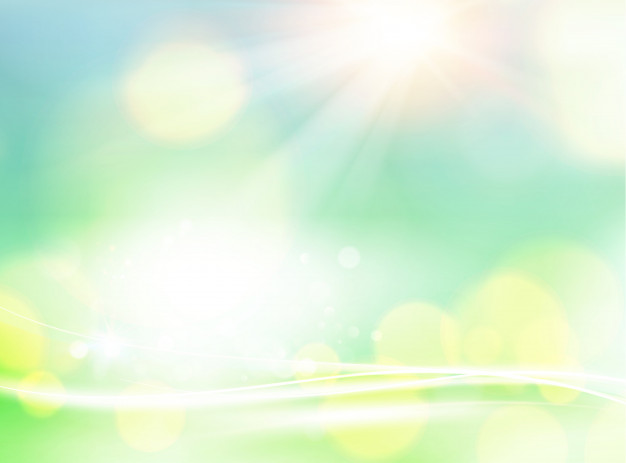 1. Полноценно отдыхай. 2. Бывай на свежем воздухе.3. Высыпайся – хороший сон является верным средством от переутомления, следовательно, твои память, внимание и мышление будут на высоте!4. Питание должно быть 3-4-разовым, калорийным и богатым витаминами. Употребляй в пищу грецкие орехи, молочные продукты, рыбу, мясо, овощи, фрукты, шоколад.5. Займись спортом, физическими упражнениями. 6. Выполняй простые упражнения, которые позволят расслабиться и улучшить настроение:Упражнение «Лимон» Сядь удобно: руки свободно положи на колени ладонями вверх, плечи и голова опущены, глаза закрыты. Мысленно представь себе, что у тебя в правой руке лежит лимон. Начинай медленно его сжимать до тех пор, пока не почувствуешь, что «выжал» весь сок. Расслабь руку. Запомни свои ощущения.  Теперь представь, что лимон находится в левой руке. Повтори упражнение. Выполни упражнение одновременно двумя руками. Расслабься. Насладись состоянием покоя.Упражнение «Воздушный шар». Представь, что в твоей груди находится воздушный шар. Вдыхая через нос, до отказа наполни легкие воздухом. Выдыхая ртом, почувствуй, как он уходит из легких. Не торопясь, повтори. Дыши и представляй, как шарик наполняется воздухом и становится все больше и больше. Медленно выдохни ртом, как будто воздух выходит из шарика.Во время экзамена1. Чаще подбадривай себя словами: «Я готов!», «Я собран!», « У меня все получится!», «Я уверен в успехе!»2. Будь оптимистом. Помни, что наш мозг хранит информации гораздо больше, чем мы можем предположить, главное, взять себя в руки, и тогда, в нужный момент всегда вспомнятся нужные тебе знания.3. Говори уверенно, спокойно, четко и ясно. 4. Не спеши отвечать или сдавать свою работу.  Подумай, есть ли что добавить к своему ответу и только потом можешь сдавать работу.Верь в себя! У тебя все получится!